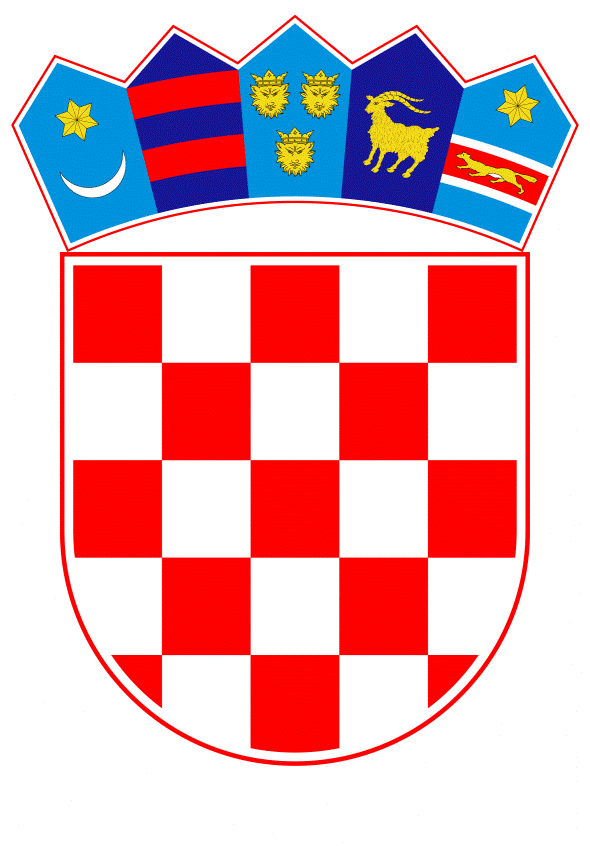 VLADA REPUBLIKE HRVATSKEZagreb, 21. srpnja 2022. _____________________________________________________________________________________________________________________________________________________________________________________________________________________________________________________________________________________________________Banski dvori | Trg Sv. Marka 2  | 10000 Zagreb | tel. 01 4569 222 | vlada.gov.hrMINISTARSTVO GOSPODARSTVA I ODRŽIVOG RAZVOJA                          NACRTPRIJEDLOG ZAKONA O IZMJENAMA I DOPUNAMA ZAKONA O JAVNOJ NABAVI, S KONAČNIM PRIJEDLOGOM ZAKONA Zagreb, srpanj 2022.PRIJEDLOG ZAKONA O IZMJENAMA I DOPUNAMA ZAKONA O JAVNOJ NABAVI I.	USTAVNA OSNOVA ZA DONOŠENJE ZAKONAUstavna osnova za donošenje ovoga Zakona sadržana je u odredbi članka 2. stavka 4. podstavka 1. Ustava Republike Hrvatske („Narodne novine“, br. 85/10. - pročišćeni tekst i 5/14. - Odluka Ustavnog suda Republike Hrvatske).II.	OCJENA STANJA I OSNOVNA PITANJA KOJA SE TREBAJU UREDITI ZAKONOM TE POSLJEDICE KOJE ĆE DONOŠENJEM ZAKONA PROISTEĆITrenutno važeći zakon koji uređuje područje javne nabave u Republici Hrvatskoj je Zakon o javnoj nabavi („Narodne novine“, broj 120/16.). Stupio je na snagu 1. siječnja 2017. Zakon o javnoj nabavi predstavlja opće normativni okvir kojim je uređen sustav javne nabave  u Republici Hrvatskoj. Njime se utvrđuju pravila o postupku javne nabave koji provodi javni ili sektorski naručitelj ili drugi subjekt u slučajevima određenim ovim Zakonom, radi sklapanja ugovora o javnoj nabavi robe, radova ili usluga, okvirnog sporazuma te provedbe projektnog natječaja. Zakon o javnoj nabavi sadrži odredbe koje su u skladu sa sljedećim aktima Europske unije:1. Direktiva 2014/24/EU Europskog parlamenta i Vijeća od 26. veljače 2014. o javnoj nabavi i o stavljanju izvan snage Direktive 2004/18/EZ (SL L 94, 28.3.2014.), kako je posljednje izmijenjena Delegiranom uredbom Komisije (EU) 2015/2170, od 24. studenoga 2015. o izmjeni Direktive 2014/24/EU Europskog parlamenta i Vijeća u vezi s pragovima primjene za postupke dodjele ugovora (SL L 307, 25.11.2015.)2. Direktiva 2014/25/EU Europskog parlamenta i Vijeća od 26. veljače 2014. o nabavi subjekata koji djeluju u sektoru vodnog gospodarstva, energetskom i prometnom sektoru te sektoru poštanskih usluga i stavljanju izvan snage Direktive 2004/17/EZ (SL L 94, 28.3.2014.), kako je posljednje izmijenjena Delegiranom uredbom Komisije (EU) 2015/2171 оd 24. studenoga 2015. o izmjeni Direktive 2014/25/EU Europskog parlamenta i Vijeća u vezi s pragovima primjene za postupke dodjele ugovora (SL L 307, 25.11.2015.)3. Direktiva Vijeća 89/665/EEZ od 21. prosinca 1989. o usklađivanju zakona i drugih propisa u odnosu na primjenu postupaka kontrole na sklapanje ugovora o javnoj nabavi robe i javnim radovima (SL L 395, 30.12.1989.), kako je posljednje izmijenjena Direktivom 2014/23/EU Europskog parlamenta i Vijeća od 26. veljače 2014. o dodjeli ugovora o koncesiji (SL L 94, 28.3.2014.)4. Direktiva Vijeća 92/13/EEZ od 25. veljače 1992. o usklađivanju zakona i drugih propisa o primjeni pravila Zajednice u postupcima nabave subjekata koji djeluju u sektoru vodnoga gospodarstva, energetskom, prometnom i telekomunikacijskom sektoru (SL L 76, 23.3.1992.), kako je posljednje izmijenjena Direktivom 2014/23/EU Europskog parlamenta i Vijeća od 26. veljače 2014. o dodjeli ugovorâ o koncesiji (SL L 94, 28.3.2014.)5. člancima 2., 12. i 13. Direktive 2009/81/EZ Europskog parlamenta i Vijeća od 13. srpnja 2009. o usklađivanju postupaka nabave za određene ugovore o radovima, ugovore o nabavi robe i ugovore o uslugama u području obrane i sigurnosti koje sklapaju javni naručitelji ili naručitelji te izmjenama i dopunama Direktiva 2004/17/EZ i 2004/18/EZ (SL L 216, 20. 8. 2009.), kako je posljednje izmijenjena Uredbom Komisije (EU) 2015/2340 оd 15. prosinca 2015. o izmjeni Direktive 2009/81/EZ Europskog parlamenta i Vijeća u vezi s pragovima primjene za postupke dodjele ugovora (SL L 330, 16.12.2015.).Trenutna praksa ukazuje na potrebu za određenim izmjenama u sustavu pravne zaštite kako bi se osigurala efikasnost i ekonomičnost provedbe postupaka pravne zaštite i postupaka javne nabave. U tom smislu uzete su u obzir preporuke Državne komisije za kontrolu postupaka javne nabave (u daljnjem tekstu: Državna komisija) iznesene u godišnjim izvješćima o radu Državne komisije.Izjavljivanje žalbe u postupcima javne nabave elektroničkim sredstvima komunikacije, koristeći povezane sustave Elektroničkog oglasnika javne nabave Republike Hrvatske (u daljnjem tekstu: EOJN RH) i Državne komisije (sustav e-Žalba), doprinosi učinkovitosti žalbenog postupka jer izjavljivanje žalbe na taj način skraćuje vrijeme trajanja žalbenog postupka, a time i postupka javne nabave. Važeće zakonsko rješenje podrazumijeva e-žalbu kao mogućnost za žalitelja, ali ne kao obvezu.Prema važećem zakonskom uređenju pravodobnom žalbom na dokumentaciju o nabavi zaustavlja se postupak javne nabave. Međutim, postupak se zaustavlja i u slučaju nepravodobnih i nedopuštenih žalbi dok Državna komisija ne odluči o žalbi. Naručitelji su obvezni po završetku žalbenog postupka produžiti rok za dostavu ponuda čime se omogućava žaliteljima koji nemaju za cilj ostvariti pravnu zaštitu da izjavljivanjem žalbi izvan zakonom propisanih rokova (nepravodobnih žalbi) zaustave postupak nabave i dovedu do produljenja roka za dostavu ponuda i na taj način odugovlače postupke javne nabave, što predstavlja osobit problem u postupcima javne nabave koji su financirani iz EU fondova zbog potrebe poštivanja rokova koji su određeni za povlačenje predmetnih sredstava.Praksa Državne komisije pokazuje učestale žalbene predmete pojedinih žalitelja, koji vješto koristeći važeće zakonske odredbe, izjavljuju žalbe bez žalbenih navoda, prisiljavajući Državnu komisiju da traži uređenje žalbe u tom dijelu. Na taj način produljuje se žalbeni postupak, a time i sam postupak javne nabave.Također, recentna praksa je pokazala, a što je razvidno i iz godišnjih izvješća o radu Državne komisije, da pojedini gospodarski subjekti žalbe ne ulažu s ciljem da ostvare pravnu zaštitu od nezakonitog postupanja naručitelja, već iskorištavaju naprijed važeće zakonske odredbe kao i niske žalbene naknade kako bi zaustavili postupak javne nabave i odgodili otvaranje ponuda. Zakonodavstvo EU u području javne nabave, s kojim je usklađeno hrvatsko zakonodavstvo, zahtjeva od država članica da osiguraju efikasnu pravu zaštitu u postupcima javne nabave. U postupku javne nabave u Republici Hrvatskoj žalba se može izjaviti u svakoj pojedinoj fazi postupka (npr. na sadržaj poziva ili dokumentacije o nabavi, na sadržaj ispravka poziva na nadmetanje, na izmjenu dokumentacije o nabavi, na postupak pregleda i ocjene ponuda, i sl.) što omogućava učinkovito vođenje postupaka javne nabave jer se određene nepravilnosti mogu ispravljati tijekom postupka bez da se oni poništavaju, a što bi bio čest slučaj kada bi se žalba izjavljivala samo na odluku o odabiru. S obzirom na navedeno nužno je da žalbeni postupak bude što učinkovitiji i brži sa što manje administrativnih prepreka, što manje prostora za zlouporabe procesnih ovlaštenja, odnosno što manje prostora za produljenje žalbenog postupka. Slijedom navedenoga, određeni zakonski instituti mogu se unaprijediti.  Predlaže se uvesti e-žalbu kao obvezan, odnosno jedini (isključivi) način izjavljivanja žalbe iz razloga skraćenja vremena provedbe žalbenog postupka, s obzirom na to da se isto pokazalo kao učinkovit mehanizam u dosadašnjem korištenju ove mogućnosti. Naime, i dosadašnja praksa je, prema podacima Državne komisije, pokazala da se broj izjavljenih žalbi elektroničkim sredstvima komunikacije, putem sustava e-Žalba, povećava iz godine u godinu. Tako je primjerice, u 2020. godini 54% žalbi izjavljeno putem sustava e-Žalba, u 2021. godini 63%.Radi sprječavanja mogućnosti da se izjavljivanjem žalbe na dokumentaciju o nabavi zaustavi postupak javne nabave bez stvarne namjere za ostvarivanjem pravne zaštite potrebno je zakonskim izmjenama omogućiti naručiteljima da postupak nabave ne zaustavljaju, odnosno da javno otvaranje ponuda ne odgađaju, u slučaju kada izjavljena žalba nije dopuštena ili je očito nepravodobna. Potrebno je osigurati da izjavljene žalbe obvezno sadrže žalbene navode. Određeni žalitelji „zaboravljaju“ taj temeljni dio žalbe i na taj način praktički produljuju rok za izjavljivanje žalbe (prekluzivni rok u kojem imaju pravo ukazati na određene nezakonitosti), trajanje žalbenog postupka, a samim time i postupka javne nabave. U navedenom slučaju, prema sadašnjem zakonskom uređenju, Državna komisija mora žalitelja pozvati na uređenje žalbe. Stoga se predlaže izmjena koja će osigurati da se žalba, koja ne sadržava žalbene navode (opis nepravilnosti i obrazloženje), može odbaciti kao neuredna, bez pozivanja žalitelja na uređenje žalbe u tom dijelu.Također, predlaže se urediti iznose žalbenih naknada na način da se postigne ravnoteža između procijenjene vrijednosti nabave i prava na pristup žalbi.Uz navedene najvažnije predložene izmjene, uočeni su i određeni nomotehnički nedostaci te će se oni doraditi i ispraviti. Pored navedenog, predlaže se i izmjena članka 317. Zakona o javnoj nabavi na način da se ograničenje vrijednosne izmjene iz stavka 1. točke 3. ovoga članka, s postojećih 30%  vrijednosti prvotnog ugovora poveća na 50%  vrijednosti prvotnog ugovora. Ograničenje se procijenjuje na temelju neto kumulativne vrijednosti svih uzastopnih izmjena. Isto se predlaže zbog poremećaja u dobavnim lancima, uzrokovanim vanjskim čimbenicima, a koji su doveli do globalnih poremećaja na tržištima zbog kojih ugovaratelji trpe eskalacije cijena građevnih proizvoda i materijala, energenata i sirovina, čime su primorani u kratkim rokovima ili avansno podmirivati višestruko veće cijene od onih po kojima su formirali cijene u svojim ponudama. Stoga rast cijena građevnih proizvoda i materijala prijeti zaustavljanju već pokrenutih investicija dok rast cijena robe i drugih sirovina dovodi do zastoja ugovorenih isporuka ili raskida postojećih ugovora. Predložene izmjene u skladu su s pravnom stečevinom u području javne nabave. Naime, u uvodnoj izjavi (109) Direktive 2014/24/EU propisano je da „javni naručitelji mogu biti suočeni s vanjskim okolnostima koje nisu mogli predvidjeti u trenutku dodjele ugovora, posebno ako će za izvršenje ugovora biti potrebno duže razdoblje. U tom slučaju potreban je određeni stupanj fleksibilnosti kako bi se ugovor prilagodio tim okolnostima bez provođenja novog postupka nabave. Pojam nepredvidivih okolnosti podrazumijeva okolnosti koje nisu mogle biti predviđene usprkos temeljnoj pripremi prvotne dodjele od strane javnog naručitelja, uzimajući u obzir sva dostupna sredstva, narav i obilježja određenog projekta, dobru praksu u određenom području te potrebu osiguravanja prikladnog odnosa između sredstava potrošenih na pripremu dodjele i njezinu predviđenu vrijednost. Međutim, to se ne može primjenjivati u slučajevima u kojima izmjena uzrokuje promjenu naravi cjelokupne nabave, primjerice, zamjenom radova, robe ili usluga koje je potrebno nabaviti nečim različitim ili temeljnom promjenom vrste nabave, jer se u takvim slučajevima može pretpostaviti mogući utjecaj na rezultate.“. U odnosu na sektorske naručitelje isto se navodi u uvodnoj izjavi (115) Direktive 2014/25/EU. Predložena izmjenom, odredba članka 317. Zakona o javnoj nabavi i dalje ostaje znatno restriktivnija od dopuštenog člankom 72. stavkom 1. točkom c) Direktive 2014/24/EU.  U kontekstu članka 317. također je bitno napomenuti da se sukladno članku 313. stavku 3. Zakona o javnoj nabavi na odgovornost ugovornih strana za izvršenje ugovora o javnoj nabavi, uz odredbe ovog Zakona, na odgovarajući način primjenjuju i odredbe Zakona o obveznim odnosima. Člankom 627. Zakona o obveznim odnosima određeno je da, kada je ugovoreno da je cijena fiksna odnosno nepromjenjiva, izvođač ima pravo zahtijevati izmjenu cijene radova ako se nakon sklapanja ugovora bez njegova utjecaja cijene elemenata od kojih je cijena radova sastavljena povećaju za više od 10%. Izvođaču pripada pravo na razliku u cijeni preko 10%, a promjena cijene do 10% rizik je izvođača. Isto tako, sukladno članku 629. istoga Zakona definirani su uvjeti kada naručitelj ima pravo na sniženje ugovorene cijene. Dakle, naručitelji imaju mogućnost pristupiti izmjenama ugovora bez provođenja novog postupka javne nabave u mjeri u kojoj je to opravdano za ublažavanje posljedica aktualne situacije, a koje su se odrazile kroz promjenu cijena. Pritom svaki ugovor o javnoj nabavi treba sagledati za sebe te izmjene mogu biti učinjene u onoj mjeri u kojoj su potrebne za ublažavanje posljedica krize u izvršavanju ugovora o javnoj nabavi, te se je u slučaju otklanjanja takvih posljedica, kada mjere više nisu nužne, potrebno vratiti na početne ugovorne uvjete.  Također, predloženim izmjenama Zakona o javnoj nabavi daje se mogućnost naručiteljima da u određenim slučajevima ne primjenjuju odredbe istoga Zakona na nabavu robe, radova ili usluga u svrhu saniranja posljedica prirodnih nepogoda, velikih nesreća i katastrofa i obnove nakon njih, ako je isto uređeno posebnim propisima, a do vrijednosti pragova iz članka 13. ovoga Zakona. Navedeni pojmovi velika nesreća i katastrofa, imaju značenje u smislu zakona kojim je uređen sustav civilne zaštite, a pojam prirodna nepogoda ima značenje u smislu zakona kojim je regulirano ublažavanje i otklanjanje posljedica prirodnih nepogoda.Predložena izmjena predviđa mogućnost izuzeća od primjene odredbi Zakona o javnoj nabavi, u dijelu koji se odnosi na jasno propisana pravila koja se primjenjuju na postupke javne nabave male vrijednosti, uključujući i obvezu primjene načela javne nabave, kada se radi o postupcima jednostavne nabave ali isto tako i mogućnost provedbe postupka javne nabave, sukladno odredbama Zakona o javnoj nabavi, ako naručitelj smatra da je isto potrebno u pojedinim situacijama.U tom smislu usklađuje će se Zakon o javnoj nabavi sa Zakonom o obnovi zgrada oštećenih potresom na području Grada Zagreba, Krapinsko-zagorske županije, Zagrebačke županije, Sisačko-moslavačke županije i Karlovačke županije („Narodne novine“, br. 102/20., 10/21. i 117/21., u daljnjem tekstu: Zakon o obnovi). Člankom 42. stavkom 1. Zakona o obnovi propisano je da se na nabavu robe, usluga i radova, čija je vrijednost manja od vrijednosti europskih pragova koje EU komisija objavljuje u Službenom listu EU, dakle, za postupke javne nabave male vrijednosti i postupke jednostavne nabave, primjenjuju posebne odredbe propisane Pravilnikom o provedbi postupaka nabave robe, usluga i radova za potrebe obnove („Narodne novine“, br. 126/21. i 19/22.), kao provedbenog propisa Zakona o obnovi. Isti Pravilnik, u skladu s mjerama antikorupcijske zaštite, uređuje postupke nabave radi sklapanja ugovora o nabavi, pravila žalbenog postupka, uzimajući u obzir načela javne nabave te obvezu primjene e-sredstava komunikacije i javne objave informacija o postupcima nabave. Za rješavanje o žalbama u tim postupcima, za nabavu robe i usluga procijenjene vrijednosti jednake ili veće od 200.000,00 kuna, bez PDV-a i nabavu radova procijenjene vrijednosti jednake ili veće od 500.000,00 kuna, bez PDV-a, propisana je nadležnost Državne komisije.Predloženim Zakonom predlažu se izmijeniti određene odredbe Zakona o javnoj nabavi radi prilagodbe uvođenju eura kao službene valute u Republici Hrvatskoj.III.	OCJENA I IZVORI POTREBNIH SREDSTAVA ZA PROVEDBU ZAKONA	Ocjenjuje se da provedba ovoga Zakona neće zahtijevati osiguranje posebnih sredstava u državnom proračunu Republike Hrvatske. IV.	PRIJEDLOG ZA DONOŠENJE ZAKONA PO HITNOM POSTUPKU Prema odredbi članka 204. stavka 1. Poslovnika Hrvatskoga sabora („Narodne novine“, br. 81/13., 113/16., 69/17., 29/18., 53/20., 119/20. – Odluka Ustavnog suda Republike Hrvatske i 123/20.) zakon se može donijeti po hitnom postupku, kada to zahtijevaju osobito opravdani razlozi, koji u prijedlogu moraju biti posebno obrazloženi. Nacionalnim programom oporavka i otpornosti 2021. - 2026. utvrđena je reformska mjera „Jačanje sustava pravne zaštite u javnoj nabavi“, kao temelj za učinkovito uređenje pravne zaštite u javnoj nabavi, kojoj je cilj skraćenje prosječnih rokova rješavanja žalbenih predmeta i procesnih zlouporaba uvođenjem obvezne e-žalbe. Dodatno, ovim izmjenama usklađuje se Zakon o javnoj nabavi sa Zakonom o obnovi zgrada oštećenih potresom na području Grada Zagreba, Krapinsko-zagorske županije, Zagrebačke županije, Sisačko-moslavačke županije i Karlovačke županije („Narodne novine“, br. 102/20., 10/21. i 117/21.).Sukladno članku 204. stavku 1. Poslovnika Hrvatskoga sabora predlaže se donošenje ovoga Zakona po hitnom postupku, u cilju uspostave koherentnog normativnog okvira, kojim se na logički dosljedan i cjelovit način uređuje sustav pravne zaštite u javnoj nabavi, kako bi se osigurala efikasnost i ekonomičnost provedbe postupaka pravne zaštite i postupaka javne nabave, radi prilagodbe uvođenju eura kao službene valute u Republici Hrvatskoj te usklađenosti s posebnim propisima, a što su osobito opravdani razlozi za donošenje ovoga Zakona po hitnom postupku.KONAČNI PRIJEDLOG ZAKONA O IZMJENAMA I DOPUNAMA ZAKONA O JAVNOJ NABAVIČlanak 1.U Zakonu o javnoj nabavi („Narodne novine“, broj 120/16.), u članku 12. stavku 1. točki 1. podtočki a) riječi: „200.000,00 kuna“ zamjenjuju se riječima: „26.540,00 eura“.U podtočki b) riječi: „500.000,00 kuna“ zamjenjuju se riječima: „66.360,00 eura“.U točki 2. podtočki a) riječi: „950.000,00 kuna“ zamjenjuju se riječima: „126.080,00 eura“.U podtočki b) riječi: „4.000.000,00 kuna“ zamjenjuju se riječima: „530.880,00 eura“.Iza stavka 2. dodaje se stavak 3. koji glasi:„(3) Naručitelji nisu obvezni primjenjivati ovaj Zakon na nabavu robe, radova ili usluga u svrhu saniranja posljedica prirodnih nepogoda, velikih nesreća i katastrofa i obnove nakon njih, ako je isto uređeno posebnim propisima, a do vrijednosti pragova iz članka 13. ovoga Zakona.“.Članak 2.U članku 13. stavku 1. iza riječi: „ugovora“ zarez i riječi: „izraženih u odgovarajuće vrijednosti u kunama sukladno važećoj Komunikaciji Europske komisije objavljenoj u Službenom listu Europske unije (europski prag)“ brišu se.U stavku 2. iza riječi: „2009/81/EZ“ zarez i riječi: „izraženih u odgovarajuće vrijednosti u kunama sukladno važećoj Komunikaciji Europske komisije objavljenoj u Službenom listu Europske unije (europski prag)“ brišu se.Stavak 3. mijenja se i glasi: „(3) U slučaju nabave robe iz Priloga III.B ovoga Zakona od strane javnog naručitelja koji djeluje u području obrane i sigurnosti, nabava velike vrijednosti je nabava čija je procijenjena vrijednost jednaka ili veća od vrijednosti europskih pragova iz članka 4. stavka 1. točke (b) Direktive 2014/24/EU, dok u slučaju nabave proizvoda koji nisu na tom popisu od strane javnih naručitelja iz Priloga I. ovoga Zakona koji djeluje u području obrane i sigurnosti, nabava velike vrijednosti je nabava čija je procijenjena vrijednost jednaka ili veća od vrijednosti europskih pragova iz članka 4. stavka 1. točke (c) Direktive 2014/24/EU.“.Članak 3.U članku 23. stavku 3. točki 1. iza riječi: „milijun eura“ zarez i riječi: „izraženih u odgovarajuće vrijednosti u kunama sukladno važećoj Komunikaciji Europske komisije objavljenoj u Službenom listu Europske unije“ brišu se.Članak 4.U članku 28. stavku 5. riječi: „20.000,00 kuna“ zamjenjuju se riječima: „2.650,00 eura“.Članak 5.U članku 280. stavku 3. riječ: „kunama“ zamjenjuje se riječju: „eurima“.Članak 6.U članku 306. stavku 1. broj: „15“ zamjenjuje se brojem: „10“.Članak 7. U članku 312. stavku 1. broj: „30“ zamjenjuje se brojem: „90“.Članak 8. U članku 317. stavku 1. točki 3. broj: „30“ zamjenjuje se brojem: „50“.Članak 9.U članku 318. točki 2. iza riječi: „kriterije za“ dodaje se riječ: „kvalitativni“.Članak 10.U članku 333. stavku 4. točkama 1. i 2. riječi: „u kunskoj protuvrijednosti na dan sklapanja ugovora ili okvirnog sporazuma prema srednjem tečaju Hrvatske narodne banke“ brišu se.Članak 11. Članak 405. mijenja se i glasi:„(1) Žalba se izjavljuje Državnoj komisiji u pisanom obliku.(2) Žalba se dostavlja elektroničkim sredstvima komunikacije putem međusobno povezanih informacijskih sustava Državne komisije i EOJN RH (u daljnjem tekstu: sustav e-Žalba).(3) Žalba koja nije dostavljena sukladno stavku 2. ovoga članka odbacit će se.(4) Sustav e-Žalba bez odgode šalje obavijest o zaprimljenoj žalbi strankama žalbenog postupka u njihov siguran elektronički pretinac na poslužitelju EOJN RH te na njihovu adresu elektroničke pošte.(5) Ako Državna komisija utvrdi da obavijest o zaprimljenoj žalbi nije poslana strankama žalbenog postupka sukladno stavku 4. ovoga članka, bez odgode će obavijestiti stranke žalbenog postupka o izjavljenoj žalbi.(6) EOJN RH se smatra poslužiteljem za potrebe sustava e-Žalba.(7) Smatra se da je dostava Državnoj komisiji, odnosno stranci žalbenog postupka obavljena na dan kada je žalba zaprimljena na poslužitelju EOJN RH.(8) Smatra se da je žalba koja je predana putem sustava e-Žalba potpisana.(9) Odredbe ovoga članka na odgovarajući način primjenjuju se i na druge podneske stranaka tijekom žalbenog postupka te zaključke Državne komisije.(10) Ako tijekom roka za žalbu sustav e-Žalba na poslužitelju EOJN RH postane nedostupan, rok za žalbu iz članaka 406. do 414. ovoga Zakona produžuje se za onoliko dana koliko je sustav e-Žalba bio nedostupan.(11) Ako je sustav e-Žalba bio nedostupan samo zadnjeg dana roka za žalbu, rok za žalbu se produžuje do isteka prvog sljedećeg radnog dana.  (12) Čelnik tijela državne uprave nadležnog za politiku javne nabave pravilnikom će detaljnije razraditi određena pitanja vezana uz oblik i način dostave žalbe elektroničkim sredstvima komunikacije, način povezivanja informacijskih sustava, postupanje u žalbenim postupcima u slučaju nedostupnosti EOJN RH te druga bitna pitanja u vezi s elektroničkom žalbom.“.Članak 12.U članku 416. stavku 1. točka 1. briše se. Dosadašnje točke 2. i 3. postaju točke 1. i 2.Točka 4. briše se.Dosadašnja točka 5. postaje točka 3.Članak 13.Naslov iznad članka 418. mijenja se i glasi: „Očitovanje na žalbu odabranog ponuditelja i natjecatelja“.Članak 418. mijenja se i glasi: „Odabrani ponuditelj i natjecatelj, ako postoji u fazi u kojoj je izjavljena žalba, može dostaviti svoje očitovanje na žalbu Državnoj komisiji, u roku od pet dana od dana dostave obavijesti o zaprimljenoj žalbi.“.Članak 14.U članku 419. stavku 3. iza riječi: „dopuštena“ dodaju se riječi: „te ne zaustavlja postupak javne nabave, a u slučaju izjavljene žalbe naručitelj smije nastaviti postupak javne nabave, ali ne smije donijeti odluku o odabiru ili odluku o poništenju prije dostave odluke Državne komisije“.Iza stavka 6. dodaju se stavci 7. i 8. koji glase:„(7) Iznimno od stavka 1. ovoga članka, u slučaju da je žalba na dokumentaciju o nabavi, ili na njezinu izmjenu, izjavljena nakon isteka roka za žalbu sukladno članku 406., 407. i 409. ovoga Zakona, naručitelj smije nastaviti postupak javne nabave, ali ne smije donijeti odluku o odabiru ili odluku o poništenju prije dostave odluke Državne komisije.(8) U slučaju iz stavka 3. i stavka 7. ovoga članka, ako je naručitelj nastavio postupak nabave te Državna komisija usvoji žalbu, Državna komisija će poništiti postupak javne nabave.“. Članak 15.U članku 421. stavku 1. iza riječi: „sadržava“ dodaju se riječi: „podatke iz članka 420. stavka 1. točke 7. ovoga Zakona ili“.Stavak 2. mijenja se i glasi: „(2) Ako je žalba nerazumljiva ili ne sadržava sve podatke i dokaze iz članka 420. stavka l . točaka 1. do 6., 8., 9. i 11. ovoga Zakona, a Državna komisija po žalbi bez tih podataka ne može postupati, Državna komisija će u primjerenom roku od dana primitka žalbe na to upozoriti žalitelja i odrediti rok koji ne smije biti duži od pet dana u kojem je žalitelj dužan otkloniti nedostatke uz upozorenje na pravne posljedice ako to u određenom roku ne učini.“.Članak 16. U članku 422. stavku 1. iza riječi: „sudjelovanja“ dodaju se riječi: „osim u slučaju iz članka 160. ovoga Zakona“.Članak 17.U članku 427. iza stavka 3. dodaje se novi stavak 4. koji glasi:„(4) Poziv na usmenu raspravu strankama žalbenog postupka, svjedoku, vještaku i drugim osobama koje se pozivaju na usmenu raspravu, dostavlja se u pisanom obliku, najmanje pet dana prije dana održavanja usmene rasprave.“. Dosadašnji stavci 4. i 5. postaju stavci 5. i 6.Članak 18.Naslov iznad članka i članak 430. mijenjaju se i glase:„Naknada za pokretanje žalbenog postupkaČlanak 430.(1) Žalitelj je obvezan platiti naknadu za pokretanje žalbenog postupka u iznosu od:10.000,00 kuna za procijenjenu vrijednost nabave do 2.000.000,00 kuna0,5 % procijenjene vrijednosti nabave, za procijenjenu vrijednost nabave od 2.000.000,01 kuna do 100.000.000,00 kuna500.000,00 kuna za procijenjenu vrijednost nabave veću od 100.000.000,00 kuna.(2) Ako procijenjena vrijednost nabave nije poznata u trenutku izjavljivanja žalbe Državnoj komisiji, naknada za pokretanje žalbenog postupka plaća se u iznosu od 10.000,00 kuna.(3) Ako se žalba izjavljuje na odluku o odabiru ili poništenju za jednu ili više grupa predmeta nabave, naknada iznosi jednu petinu iznosa iz stavka 1. ovoga članka za svaku grupu predmeta nabave, ali ukupno ne više od iznosa navedenih u stavku 1. ovoga članka.(4) Ako se žalba izjavljuje na odluku o odabiru ili poništenju za sve grupe predmeta nabave, naknada se plaća prema ukupnoj procijenjenoj vrijednosti svih grupa predmeta nabave.(5) Državna komisija provjerava izvršenje uplate naknade za pokretanje žalbenog postupka na računu državnog proračuna Republike Hrvatske.(6) Naknada za pokretanje žalbenog postupka uplaćuje se u korist državnog proračuna Republike Hrvatske.(7) Tijela iz članka 401. stavka 2. ovoga Zakona oslobođena su plaćanja naknade za pokretanje žalbenog postupka.(8) Žalitelj je oslobođen plaćanja upravne pristojbe.(9) Ako je žalitelj uplatio naknadu za pokretanje žalbenog postupka u iznosu višem od propisanog ovim člankom, ima pravo na povrat preplaćenog iznosa iz državnog proračuna Republike Hrvatske putem ministarstva nadležnog za financije.“.Članak 19.Iza članka 430. dodaju se naslov iznad članka i članak 430.a koji glase:„Naknada za pokretanje žalbenog postupkaČlanak 430.a(1) Žalitelj je obvezan platiti naknadu za pokretanje žalbenog postupka u iznosu od:1.320,00 eura za procijenjenu vrijednost nabave do 265.440,00 eura0,5 % procijenjene vrijednosti nabave, za procijenjenu vrijednost nabave od 265.440,01 eura do 13.272.000,00 eura66.360,00 eura za procijenjenu vrijednost nabave veću od 13.272.000,00 eura.(2) Ako procijenjena vrijednost nabave nije poznata u trenutku izjavljivanja žalbe Državnoj komisiji, naknada za pokretanje žalbenog postupka plaća se u iznosu od 1.320,00 eura.(3) Ako se žalba izjavljuje na odluku o odabiru ili poništenju za jednu ili više grupa predmeta nabave, naknada iznosi jednu petinu iznosa iz stavka 1. ovoga članka za svaku grupu predmeta nabave, ali ukupno ne više od iznosa navedenih u stavku 1. ovoga članka.(4) Ako se žalba izjavljuje na odluku o odabiru ili poništenju za sve grupe predmeta nabave, naknada se plaća prema ukupnoj procijenjenoj vrijednosti svih grupa predmeta nabave.(5) Državna komisija provjerava izvršenje uplate naknade za pokretanje žalbenog postupka na računu državnog proračuna Republike Hrvatske.(6) Naknada za pokretanje žalbenog postupka uplaćuje se u korist državnog proračuna Republike Hrvatske.(7) Tijela iz članka 401. stavka 2. ovoga Zakona oslobođena su plaćanja naknade za pokretanje žalbenog postupka.(8) Žalitelj je oslobođen plaćanja upravne pristojbe.(9) Ako je žalitelj uplatio naknadu za pokretanje žalbenog postupka u iznosu višem od propisanog ovim člankom, ima pravo na povrat preplaćenog iznosa iz državnog proračuna Republike Hrvatske putem ministarstva nadležnog za financije.“.Članak 20. U članku 443. stavku 1. riječi: „50.000,00 do 1.000.000,00 kuna“ zamjenjuju se riječima: „6.630,00 do 132.720,00 eura“.U stavku 2. riječi: „10.000,00 do 100.000,00 kuna“ zamjenjuju se riječima: „1.320,00 do 13.270,00 eura“.U stavku 3. riječi: „10.000,00 do 50.000,00 kuna“ zamjenjuju se riječima: „1.320,00 do 6.630,00 eura“.U stavku 4. riječi: „5.000,00 do 20.000,00 kuna“ zamjenjuju se riječima: „660,00 do 2.650,00 eura“.Članak 21.Iza naslova Priloga I. dodaju se riječi: „Hrvatski sabor“.Riječi: „središnji državni uredi“ i „uredi državne uprave u županijama“ brišu se.Članak 22.U cijelom tekstu Zakona o javnoj nabavi („Narodne novine“, broj 120/16.) riječi: „središnje tijelo državne uprave“ u određenom padežu zamjenjuju se riječima: „tijelo državne uprave“ u odgovarajućem padežu.PRIJELAZNE I ZAVRŠNE ODREDBEČlanak 23.Čelnik tijela državne uprave nadležnog za politiku javne nabave će u roku od 90 dana od dana stupanja na snagu ovoga Zakona uskladiti Pravilnik o elektroničkoj žalbi u javnoj nabavi („Narodne novine“, broj 101/17.) s odredbama ovoga Zakona.Članak 24.(1) Postupci javne nabave koji su pokrenuti prije stupanja na snagu ovoga Zakona dovršiti će se prema odredbama Zakona o javnoj nabavi („Narodne novine“, broj 120/16.) koji je bio na snazi u vrijeme započinjanja postupka nabave.(2) Iznimno od stavka 1. ovoga članka, članci 11., 14. i 15. ovoga Zakona primjenjuje se na sve žalbene postupke pokrenute nakon stupanja na snagu ovoga Zakona. Članak 25.Na dan uvođenja eura kao službene valute u Republici Hrvatskoj prestaje važiti članak 18. ovoga Zakona.Članak 26.Ovaj Zakon stupa na snagu osmoga dana od dana objave u „Narodnim novinama“, osim članka 12. stavka 1. točke 1. podtočaka a) i b) i točke 2. podtočaka a) i b) koji su izmijenjeni člankom 1. ovoga Zakona, članaka 2. do 5., 10., 19. i 20. ovoga Zakona, koji stupaju na snagu na dan uvođenja eura kao službene valute u Republici Hrvatskoj. O B R A Z L O Ž E N J E Uz članak 1.Ovim člankom propisuje se da naručitelji nisu obvezni primjenjivati Zakon o javnoj nabavi na nabavu robe, radova ili usluga u svrhu saniranja posljedica prirodnih nepogoda, velikih nesreća i katastrofa i obnove nakon njih, ako je isto uređeno posebnim propisima, za vrijednosti do pragova iz članka 13. Zakona.Naprijed navedeni pojmovi velika nesreća i katastrofa, imaju značenje u smislu zakona kojim je uređen sustav civilne zaštite, a pojam prirodna nepogoda ima značenje u smislu zakona kojim je regulirano ublažavanje i otklanjanje posljedica prirodnih nepogoda.Zakon o javnoj nabavi nije potrebno primijeniti isključivo kada su pravila o postupku nabave, koji provodi javni ili sektorski naručitelj ili drugi subjekti kada je to određenom istim Zakonom, uređena posebnim propisom.  U tom smislu naručitelji će imati mogućnost postupiti prema posebnom propisu, kao što je Zakon o obnovi i Pravilnik o provedbi postupaka nabave robe, usluga i radova za potrebe obnove, kada su pravila o postupku nabave uređena posebnim propisom, ili primijeniti odredbe Zakona o javnoj nabavi.S obzirom na iskustva tijekom Covid-19 pandemije, ali i dva razorna potresa koja su se dogodila u Republici Hrvatskoj 2020. godine, potrebno je predvidjeti opisanu mogućnost za naručitelje, kako bi se osigurala brza i učinkovita nabava robe, usluga i radova, koji su ključni za ublažavanje posljedica prirodnih nepogoda, velikih nesreća i katastrofa.Osim u slučaju zdravstvenih kriza, poput pandemije Covid-a 19, ova odredba bi se mogla primjenjivati i u slučajevima vezanima za primjerice stanje migratskih kriza ili izvanrednih situacija u nuklearnim elektranama. Naručitelji bi imali navedenu mogućnost samo onda kada se postupak nabave uređuje posebnim propisima, koji uvažavaju temeljna pravila i opća načela Ugovora o funkcioniranju Europske unije, poput Zakona o obnovi, koji posebnim pravilima, koja se temelje na mehanizmima antikorupcijske zaštite,  propisuju transparentne postupke nabave.Ovim člankom usklađuju se odredbe Zakona o javnoj nabavi, koje se odnose na tzv. „nacionalne pragove“ za primjenu istoga Zakona iz članka 12. Zakona o javnoj nabavi, sa Zakonom o uvođenju eura kao službene valute u Republici Hrvatskoj („Narodne novine“, broj 57/22., u daljnjem tekstu: Zakon o uvođenju eura), u pogledu iznosa procijenjene vrijednosti nabave ispod koje se ne primjenjuje Zakon o javnoj nabavi.Uz članak 2.Ovim člankom usklađuju se odredbe članka 13. sa Zakonom o uvođenju eura.Uz članak 3.Ovim člankom usklađuju se odredbe članka 23. sa Zakonom o uvođenju eura.Uz članak 4.Ovim člankom usklađuju se odredbe članka 28. sa Zakonom o uvođenju eura.Uz članak 5.Ovim člankom usklađuje se odredba članka 280. stavka 3. sa Zakonom o uvođenju eura.Uz članak 6.Ovim člankom određuje se koliko iznosi rok mirovanja u kojem javni naručitelj ne smije sklopiti ugovor o javnoj nabavi ili okvirni sporazum računajući od dana dostave odluke o odabiru. U cilju ubrzanja provedbe postupaka javne nabave predlaže se skraćenje roka mirovanja s 15 na 10 dana, a obzirom da se žalba dostavlja elektroničkim sredstvima komunikacije te naručitelj o istome, bez odgode, ima informaciju.Uz članak 7.Ovim člankom određuje se dulji rok za sklapanje ugovora u pisanom obliku, 90 dana umjesto 30 dana, od dana izvršnosti odluke o odabiru, kako bi se naručiteljima i odabranim ponuditeljima osiguralo dostatno vrijeme za pravodobno sklapanje ugovora, a što je posebno važno u postupcima javne nabave čiji su predmet roba, usluge odnosno radovi financirani iz ESIF fondova EU, da bi se izbjegle proceduralne nepravilnosti koje za rezultat imaju financijske korekcije od strane kontrolnih tijela, zbog nepoštivanja rokova sklapanja pisanog ugovora o javnoj nabavi. Radi se o maksimalnom roku, a na naručitelju je da u svakom postupku nabave kontrolira postupak sklapanja ugovora.Uz članak 8.Ovim člankom određuje se da javni naručitelj smije izmijeniti ugovor o javnoj nabavi tijekom njegova trajanja bez provođenja novog postupka javne nabave ako su kumulativno ispunjeni sljedeći uvjeti: do potrebe za izmjenom došlo je zbog okolnosti koje pažljiv javni naručitelj nije mogao predvidjeti; izmjenom se ne mijenja cjelokupna priroda ugovora; svako povećanje cijene nije veće od 50 % (umjesto dosadašnjih 30%) prvotnog ugovora, neto kumulativne vrijednosti svih izmjena. Navedena izmjena uvjetovana je globalnim poremećajima na svjetskim tržištima te njima povezanim rastom cijena koje javni naručitelji nisu mogli predvidjeti. U kontekstu ovoga članka također je bitno napomenuti da se sukladno članku 313. stavku 3. Zakona o javnoj nabavi na odgovornost ugovornih strana za izvršenje ugovora o javnoj nabavi, uz odredbe ovog Zakona, na odgovarajući način primjenjuju i odredbe Zakona o obveznim odnosima poput članka 627. i članka 629.Uz članak 9.Ovim člankom iza riječi: „kriterije za“ dodaje se riječ: „kvalitativni“ kako bi se pojasnili uvjeti za dopuštene izmjene ugovora koje nisu značajne u smislu Zakona o javnoj nabavi (članak 318.). Uz članak 10.Ovim člankom usklađuju se odredbe članka 333. stavka 4. točaka 1. i 2. sa Zakonom o uvođenju eura.Uz članak 11.Sadašnje zakonsko uređenje omogućuje dostavljanje žalbe elektroničkim sredstvima komunikacije (članak 405.). Navedenu mogućnost žalitelji u velikom slučaju i koriste. Budući da je sam postupak javne nabave visoko digitaliziran te da izjavljivanje žalbe putem elektroničkih sredstava komunikacije ubrzava sam žalbeni postupak, predlaže se navedenu mogućnost učiniti obvezatnom. Naime, i dosadašnja praksa je, prema podacima Državne komisije, pokazala da se broj izjavljenih žalbi elektroničkim sredstvima komunikacije, putem sustava e-Žalba povećava iz godine u godinu. Tako je primjerice, u 2018. godini 29% žalbi izjavljeno putem sustava e-Žalba, u 2019. godini 47%, u 2020. godini 54%, u 2021. godini 63%, (od ukupno 1157 izjavljenih žalbi u postupcimsa javne nabave u 2021. godini, 730 žalbi je izjavljeno putem sustava e-Žalba).Sustav e-Žalba bez odgode šalje obavijest o zaprimljenoj žalbi strankama žalbenog postupka u njihov siguran elektronički pretinac na poslužitelju EOJN RH te na njihovu adresu elektroničke pošte. Odredba stavka 5. istoga članka sadrži i moguću iznimku od pravila obavještavanja stranaka žalbenog postupka automatskim slanjem obavijesti o zaprimljenoj žalbi strankama žalbenog postupka u njihov siguran elektronički pretinac na poslužitelju EOJN RH te na njihovu adresu elektroničke pošte. To bi se odnosilo na situacije kada slanje takvih obavijesti ne bi bilo moguće jer primjerice sustav e-Žalba u nekim vrstama žalbenih postupaka neće moći „prepoznati“ sve stranke žalbenog postupka i sl. Stoga se predviđa mogućnost da u svim ostalim slučajevima o postojanju žalbenog postupka Državna komisija bez odgađanja izvješćuje stranke žalbenog postupka, elektronički ili putem ovlaštenog davatelja poštanskih usluga, ovisno o okolnostima svakog konkretnog slučaja (Stavak 5., citat: „Ako Državna komisija utvrdi da obavijest o zaprimljenoj žalbi nije poslana strankama žalbenog postupka sukladno stavku 4. ovog članka, bez odgode će obavijestiti stranke žalbenog postupka o izjavljenoj žalbi“.).Uz članak 12.Brišu se točke 1. i 4. stavka 1. članka 416. ZJN 2016, s obzirom na to da temeljem predloženih izmjena Zakona predmetno postaje nepotrebno opterećenje naručitelju, jer Državna komisija a i stranke žalbenog postupka imaju pristup žalbi te podacima i dokazima o načinu i vremenu dostave žalbe u EOJN RH.Uz članak 13.Sadašnje zakonsko uređenje obvezuje Državnu komisiju da o postojanju žalbenog postupka, bez odgađanja, izvijesti odabranog ponuditelja i natjecatelja ako on postoji u fazi u kojoj je izjavljena žalba. Novim zakonskim uređenjem sustav e-Žalba, bez odgode, šalje obavijest o zaprimljenoj žalbi strankama žalbenog postupka u njihov siguran elektronički pretinac na poslužitelju EOJN RH i na njihovu adresu elektroničke pošte, pa prestaje potreba za takvim izvješćivanjem stranaka žalbenog postupka od strane Državne komisije. Novim, izmijenjenim člankom 418. određuje se rok u kojem odabrani ponuditelj i natjecatelj mogu dostaviti svoje očitovanje na žalbu Državnoj komisiji, na način propisan predloženim člankom 10. ovoga Zakona kojim se mijenja članak 405. Zakona o javnoj nabavi (stavak 9.. „Odredbe ovoga članka na odgovarajući način primjenjuju se i na druge podneske stranaka tijekom žalbenog postupka te zaključke Državne komisije“).Uz članak 14.Ovim člankom, kojim se dopunjuje članak 419., omogućuje se naručitelju da nastavi postupak javne nabave do faze donošenja odluke o odabiru ili poništenju, ako je uložena žalba očigledno nepravodobna odnosno nedopuštena. Naručitelj ne smije donijeti odluku o odabiru ili odluku o poništenju prije dostave odluke Državne komisije. U slučaju da Državna komisija usvoji žalbu poništiti će se postupak javne nabave.Uz članak 15. Praksa Državne komisije pokazuje učestale žalbene predmete pojedinih žalitelja, koji vješto koristeći članak 421. stavak 2., izjavljuju žalbe bez žalbenih navoda, prisiljavajući na taj način Državnu komisiju da traži uređenje žalbe u tom dijelu. Žalitelji na taj način dobivaju na vremenu odnosno praktički produljuju rok za izjavljivanje žalbe.Da bi se takvo maliciozno postupanje žalitelja spriječilo, ovim člankom određuje se da ukoliko žalba ne sadržava žalbene navode (opis nepravilnosti i obrazloženje), ista će se odbaciti  kao neuredna, bez pozivanja žalitelja na uređenje žalbe u tom dijelu. Naime, žalbeni navodi su esencijalni dio žalbe te se stoga ne bi trebale dopuštati situacije u kojima žalitelji namjerno „zaboravljaju“ na taj temeljni dio žalbe, da bi si na taj način otvorili prostor i vrijeme za naknadno sastavljanje i dostavljanje žalbenih navoda, što za posljedicu ima dulje trajanje žalbenog postupka, a samim time i cijelog postupka javne nabave.Uz članak 16.Ovim člankom određuje se da u slučaju dinamičkog sustava nabave izjavljena žalba na odluku o nedopustivosti sudjelovanja ne zaustavlja postupak javne nabave. U dinamičkom sustavu nabave svaki zainteresirani gospodarski subjekt može dostaviti zahtjev za sudjelovanje tijekom čitavog razdoblja njegova trajanja, a svi natjecatelji koji udovoljavaju kriterijima za odabir gospodarskog subjekta imaju pristup dinamičkom sustavu nabave tijekom čitavog razdoblja njegova trajanja pa je nepotrebno propisivati suspenzivni učinak žalbe u navedenom slučaju. Uz članak 17.Radi žurnosti žalbenog postupka definira se rok unutar kojeg je potrebno pozvati stranke žalbenog postupka, svjedoke, vještake i druge osobe koje se pozivaju na usmenu raspravu (kao što su stručnjaci iz pojedinog pravnog ili drugog stručnog područja), a koji rok nije propisan Zakonom o javnoj nabavi niti Zakonom o općem upravnom postupku.Uz članak 18.Ovim člankom propisuje se način određivanja visine naknade za pokretanje žalbenog postupka. Praksa je pokazala da  pojedini gospodarski subjekti žalbe ne ulažu s ciljem da ostvare pravnu zaštitu od nezakonitog postupanja naručitelja, već izjavljuju žalbu kako bi zaustavili postupak i odgodili otvaranje ponuda. U nekim slučajevima osobito iskorištavaju okolnost niske žalbene naknade (žalba na dokumentaciju o nabavi i izmjena dokumentacije o nabavi), kako bi zaustavili postupak javne nabave. Predloženim uređenjem će i visina žalbene naknade za žalbu na dokumentaciju o nabavi ovisiti o procijenjenoj vrijednosti nabave. Način određivanja visine naknade za pokretanje žalbenog postupka predlaže se urediti na način da se odrede minimalni i maksimalni rasponi iznosa žalbenih naknada (od 10.000 kn minimalno do 500.000 kn maksimalno), a između tih iznosa predlaže se odrediti iznos naknade za pokretanje žalbenog postupka u iznosu od 0,5 % od procijenjene vrijednosti predmeta nabave. Također se radi otklanjanja dilema u praksi određuje da se u slučaju izjavljene žalbe na odluku o odabiru ili poništenju za sve grupe predmeta nabave, naknada plaća prema ukupnoj procjenjenoj vrijednosti svih grupa predmeta nabave. Uz članak 19.Ovim člankom usklađuju se odredbe članka 430. sa Zakonom o uvođenju eura.Uz članak 20. Ovim člankom usklađuju se prekršajne odredbe članka 443. u pogledu iznosa prekršajnih kazni sa Zakonom o uvođenju eura.Uz članak 21.Iza naslova Priloga I. dodaju se riječi: „Hrvatski sabor“ jer je do sada isti bio izostavljen kao državno tijelo te se brišu riječi: „središnji državni uredi“ i riječi: „uredi državne uprave u županijama“, kao nepotrebno. Naime, sukladno članku 4. Zakona o sustavu državne uprave („Narodne novine“, broj 66/19.) i članku 4. Zakona o ustrojstvu i djelokrugu tijela državne uprave („Narodne novine“, broj 85/20.), u Prilogu I. Zakona o javnoj nabavi brišu se riječi „središnji državni uredi”, jer su isti točkama 1. do 5. navedeni kao „državne upravne organizacije“, koje su tijela državne uprave u smislu Zakona o sustavu državne uprave i Zakona o ustrojstvu i djelokrugu tijela državne uprave. Dakle, suštinski se ništa ne mijenja jer će središnji državni uredi biti obuhvaćeni pojmom državne upravne organizacije, a koji je naveden u Prilogu I Također, uredi državne uprave u županijama prestali su s radom 1. siječnja 2020., stupanjem na snagu posebnih zakona kojima se pojedini poslovi državne uprave iz nadležnosti ureda državne uprave u županijama povjeravaju županijama.Uz članak 22.Sukladno članku 4. Zakona o sustavu državne uprave, u cijelom tekstu Zakona o javnoj nabavi riječi: „središnje tijelo državne uprave“ u određenom padežu zamjenjuju se riječima: „tijelo državne uprave“ u odgovarajućem padežu.Uz članke 23. i 24.Člankom 23. određuje se da će u roku od 90 dana od dana stupanja na snagu ovoga Zakona, čelnik tijela državne uprave nadležnog za politiku javne nabave uskladiti Pravilnik o elektroničkoj žalbi u javnoj nabavi („Narodne novine“, broj 101/17.) s odredbama ovoga Zakona, s obzirom na potrebna usklađenja Pravilnika sa Zakonom.      Člankom 24. navodi se da će se postupci nabave pokrenuti do stupanja na snagu ovoga Zakona dovršiti prema odredbama zakona kojim se regulira javna nabava, a koji je bio na snazi u vrijeme započinjanja postupka nabave, s tim da se propisuje neposredna primjena članka 10., članka 13. i članka 14. ovog Zakona, na sve žalbene postupke pokrenute nakon stupanja na snagu ovoga Zakona. Na taj način se omogućava neposredna primjena ključnih izmjena i dopuna – obvezna e-žalba i sprječavanje zlouporaba postupovnih instituta. Dakle, nije u pitanju povratno djelovanje propisa koje bi bilo protivno članku 90. stavku 4. i 5. Ustava Republike Hrvatske zato što se primjenjuju isključivo na žalbene postupke pokrenute nakon stupanja na snagu ovoga Zakona. Navedeno predstavlja neposrednu primjenu postupovnih odredbi i ne radi se o retroaktivnoj primjeni zakonskih odredbi.Uz članak 25.Ovim člankom propisuje se da na dan uvođenja eura kao službene valute u Republici Hrvatskoj prestaje važiti članak 17. ovoga Zakona.Uz članak 26.Člankom 26. određuje se stupanje na snagu Zakona, uz odgođenu primjenu određenih odredbi Zakona vezanu uz uvođenje eura kao službene valute u Republici Hrvatskoj. TEKST ODREDBI VAŽEĆEG ZAKONA KOJE SE MIJENJAJU, ODNOSNO DOPUNJUJUPragovi za primjenu ZakonaČlanak 12.(1) Ovaj Zakon ne primjenjuje se:1. na nabavua) robe i usluga te provedbu projektnih natječaja procijenjene vrijednosti manje od 200.000,00 kunab) radova procijenjene vrijednosti manje od 500.000,00 kuna2. na nabavu u diplomatskim misijama i konzularnim uredima Republike Hrvatske u inozemstvua) robe i usluga te provedbu projektnih natječaja procijenjene vrijednosti manje od 950.000,00 kunab) radova procijenjene vrijednosti manje od 4.000.000,00 kuna.(2) Naručitelj je obvezan primijeniti odredbe ovoga Zakona za nabavu robe, radova ili usluga te provedbu projektnih natječaja čija je procijenjena vrijednost jednaka ili veća od pragova iz stavka 1. ovoga članka.Nabava velike vrijednostiČlanak 13.(1) Nabava velike vrijednosti je nabava čija je procijenjena vrijednost jednaka ili veća od vrijednosti europskih pragova iz članka 4. Direktive 2014/24/EU i članka 15. Direktive 2014/25/EU ovisno o vrsti naručitelja i vrsti ugovora, izraženih u odgovarajuće vrijednosti u kunama sukladno važećoj Komunikaciji Europske komisije objavljenoj u Službenom listu Europske unije (europski prag).(2) U slučaju iz nabave robe iz Priloga III. A ovoga Zakona, nabava velike vrijednosti je nabava čija je procijenjena vrijednost jednaka ili veća od vrijednosti europskih pragova iz članka 8. Direktive 2009/81/EZ, izraženih u odgovarajuće vrijednosti u kunama sukladno važećoj Komunikaciji Europske komisije objavljenoj u Službenom listu Europske unije (europski prag).(3) U slučaju nabave robe iz Priloga III. B ovoga Zakona od strane javnog naručitelja koji djeluje u području obrane i sigurnosti, nabava velike vrijednosti je nabava čija je procijenjena vrijednost jednaka ili veća od vrijednosti europskih pragova iz članka 4. stavka 1. točke (b) Direktive 2014/24/EU, dok u slučaju nabave proizvoda koji nisu na tom popisu od strane javnih naručitelja iz Priloga I. ovoga Zakona koji djeluje u području obrane i sigurnosti, nabava velike vrijednosti je nabava čija je procijenjena vrijednost jednaka ili veća od vrijednosti europskih pragova iz članka 4. stavka 1. točke (c) Direktive 2014/24/EU, izraženih u odgovarajuće vrijednosti u kunama sukladno važećoj Komunikaciji Europske komisije objavljenoj u Službenom listu Europske unije (europski prag).(4) Obavijest o važećim vrijednostima europskih pragova središnje tijelo državne uprave nadležno za politiku javne nabave objavljuje na Portalu javne nabave.Članak 23.(1) Ako je predmet nabave podijeljen na više grupa, izračunavanje procijenjene vrijednosti nabave temelji se na ukupnoj procijenjenoj vrijednosti svih grupa predmeta nabave.(2) Na odvojenu nabavu pojedine grupe predmeta nabave primjenjuju se pravila koja vrijede za ukupnu procijenjenu vrijednost predmeta nabave.(3) Iznimno od stavka 2. ovoga članka, ako je predmet nabave velike vrijednosti podijeljen na više grupa, na odvojenu nabavu pojedine grupe ili grupa predmeta nabave, ako zbrojena procijenjena vrijednost tih grupa ne prelazi 20 % ukupne procijenjene vrijednosti svih grupa predmeta nabave, mogu se primijeniti pravila koja vrijede za:1. nabavu male vrijednosti, ako je procijenjena vrijednost pojedine grupe ili grupa za robu ili usluge manja od 80.000,00 eura, odnosno za radove manja od 1 milijun eura, izraženih u odgovarajuće vrijednosti u kunama sukladno važećoj Komunikaciji Europske komisije objavljenoj u Službenom listu Europske unije, ili2. jednostavnu nabavu, ako je procijenjena vrijednost pojedine grupe ili grupa predmeta nabave manja od pragova za primjenu ovoga Zakona.(4) Iznimno od stavka 2. ovoga članka, ako je predmet nabave male vrijednosti podijeljen na više grupa, na odvojenu nabavu pojedine grupe ili grupa predmeta nabave mogu se primijeniti pravila koja vrijede za jednostavnu nabavu:1. ako je procijenjena vrijednost pojedine grupe ili grupa predmeta nabave manja od pragova za primjenu ovoga Zakona, i2. ako zbrojena procijenjena vrijednost tih grupa ne prelazi 20% ukupne procijenjene vrijednosti svih grupa predmeta nabave.Članak 28.(1) Naručitelj je obvezan donijeti plan nabave za proračunsku ili poslovnu godinu te ga ažurirati prema potrebi.(2) Naručitelj je obvezan ažurno voditi registar ugovora o javnoj nabavi i okvirnih sporazuma.(3) Plan nabave i sve njegove kasnije promjene javni naručitelj obvezan je objaviti na internetskim stranicama.(4) Registar ugovora i sve njegove kasnije promjene naručitelj je obvezan objaviti na internetskim stranicama.(5) U planu nabave i registru ugovora navode se svi predmeti nabave čija je vrijednost jednaka ili veća od 20.000,00 kuna, (treba dodati: bez PDV-a).(6) Ovaj se članak ne primjenjuje na ugovore koji se sklapaju sukladno propisu kojim se uređuje javno-privatno partnerstvo i koncesije te na ugovore koji sadržavaju klasificirane podatke.(7) Sadržaj, rok donošenja, način i rokove objavljivanja, način promjene te druga pitanja u vezi s planom nabave i registrom ugovora o javnoj nabavi i okvirnih sporazuma propisuje čelnik središnjeg tijela državne uprave nadležnog za politiku javne nabave, pravilnikom.PonudaČlanak 280.(1) Ponuda je izjava volje ponuditelja u pisanom obliku da će isporučiti robu, pružiti usluge ili izvesti radove u skladu s uvjetima i zahtjevima iz dokumentacije o nabavi.(2) Ponuda se izrađuje na hrvatskom jeziku i latiničnom pismu, osim ako je drukčije određeno u dokumentaciji o nabavi.(3) Cijena ponude piše se brojkama u apsolutnom iznosu i izražava se u kunama, osim ako je dokumentacijom o nabavi omogućeno iskazivanje cijene u drugoj valuti.(4) Pri izradi ponude ponuditelj se mora pridržavati zahtjeva i uvjeta iz dokumentacije o nabavi te ne smije mijenjati ni nadopunjavati tekst dokumentacije o nabavi.(5) Ponuda se dostavlja elektroničkim sredstvima komunikacije, osim ako je ovim Zakonom drukčije određeno.(6) U roku za dostavu ponude ponuditelj može izmijeniti svoju ponudu ili od nje odustati.(7) Ako ponuditelj tijekom roka za dostavu ponuda mijenja ponudu, smatra se da je ponuda dostavljena u trenutku dostave posljednje izmjene ponude.(8) Nakon isteka roka za dostavu ponuda, ponuda ili konačna ponuda se ne smije mijenjati.(9) Ponuda obvezuje ponuditelja do isteka roka valjanosti ponude, a na zahtjev javnog naručitelja ponuditelj može produžiti rok valjanosti svoje ponude.(10) Smatra se da ponuda dostavljena elektroničkim sredstvima komunikacije putem EOJN RH obvezuje ponuditelja u roku valjanosti ponude neovisno o tome je li potpisana ili nije te naručitelj ne smije odbiti takvu ponudu samo zbog toga razloga.(11) Sadržaj ponude, način izrade, dostavu, postupak zaprimanja i druga bitna pitanja u vezi s ponudom propisuje čelnik središnjeg tijela državne uprave nadležnog za politiku javne nabave pravilnikom.Rok mirovanjaČlanak 306.(1) Javni naručitelj ne smije sklopiti ugovor o javnoj nabavi ili okvirni sporazum u roku od 15 dana od dana dostave odluke o odabiru (u daljnjem tekstu: rok mirovanja).(2) Rok mirovanja ne primjenjuje se ako je u postupku javne nabave sudjelovao samo jedan ponuditelj čija je ponuda ujedno i odabrana, u slučaju sklapanja ugovora na temelju okvirnog sporazuma te sklapanja ugovora u okviru dinamičkog sustava nabave.(3) Iznimno od stavka 2. ovoga članka, javni naručitelj obvezan je primijeniti rok mirovanja ako je poslao na objavu obavijest za dobrovoljnu ex ante transparentnost.Sklapanje ugovora o javnoj nabavi i okvirnog sporazumaČlanak 312.
(1) Ugovorne strane sklapaju ugovor o javnoj nabavi ili okvirni sporazum u pisanom obliku u roku od 30 dana od dana izvršnosti odluke o odabiru.(2) Ugovor o javnoj nabavi ili okvirni sporazum mora biti sklopljen u skladu s uvjetima određenima u dokumentaciji o nabavi i odabranom ponudom.(3) U slučaju okvirnog sporazuma s više gospodarskih subjekata, javni naručitelj može sklopiti jedan okvirni sporazum sa svim odabranim ponuditeljima ili sa svakim sklopiti zasebne okvirne sporazume.(4) Ugovor na temelju okvirnog sporazuma sklapa se u pisanom obliku, a isti učinak može imati i narudžbenica, nalog, zaključnica, zahtjevnica i sl. ako sadržava sve bitne sastojke ugovora.(5) Iznimno od stavka 1. ovoga članka, u slučaju iz članka 307. stavka 4. ovoga Zakona, rok za sklapanje ugovora u pisanom obliku računa se od dana pribavljanja suglasnosti.Članak 317.(1) Javni naručitelj smije izmijeniti ugovor o javnoj nabavi tijekom njegova trajanja bez provođenja novog postupka javne nabave ako su kumulativno ispunjeni sljedeći uvjeti:1. do potrebe za izmjenom došlo je zbog okolnosti koje pažljiv javni naručitelj nije mogao predvidjeti2. izmjenom se ne mijenja cjelokupna priroda ugovora3. svako povećanje cijene nije veće od 30 % vrijednosti prvotnog ugovora.(2) Ako je učinjeno nekoliko uzastopnih izmjena, ograničenje iz stavka 1. točke 3. ovoga članka procjenjuje se na temelju neto kumulativne vrijednosti svih uzastopnih izmjena.(3) Javni naručitelj obvezan je za svaku izmjenu ugovora na temelju ovoga članka poslati obavijest o izmjeni koja sadržava podatke iz Priloga V. dijela G ovoga Zakona na objavu u skladu s člancima 243. – 245. ovoga Zakona u roku od 30 dana od dana izmjene ugovora.(4) Ako ugovor sadržava odredbu o indeksaciji cijene, referentna vrijednost za izračun maksimalnog povećanja cijene je ažurirana cijena prvotnog ugovora u trenutku izmjene.Članak 318.Javni naručitelj smije izmijeniti ugovor o javnoj nabavi tijekom njegova trajanja bez provođenja novog postupka javne nabave s ciljem zamjene prvotnog ugovaratelja s novim ugovarateljem koje je posljedica:1. primjene članka 315. ovoga Zakona2. općeg ili djelomičnog pravnog sljedništva prvotnog ugovaratelja, nakon restrukturiranja, uključujući preuzimanje, spajanje, stjecanje ili insolventnost, od strane drugog gospodarskog subjekta koji ispunjava prvotno utvrđene kriterije za odabir gospodarskog subjekta, pod uvjetom da to ne predstavlja drugu značajnu izmjenu ugovora te da nema za cilj izbjegavanje primjene ovoga Zakona3. obveze neposrednog plaćanja podugovarateljima.Članak 333.(1) Javni naručitelj obvezan je dokumentirati tijek svih postupaka javne nabave koje provodi, bez obzira na to provode li se elektroničkim putem.(2) Javni naručitelj obvezan je cjelokupnu dokumentaciju o svakom postupku javne nabave čuvati najmanje četiri godine od dana sklapanja ugovora o javnoj nabavi ili okvirnog sporazuma.(3) Javni naručitelj obvezan je čuvati dostatnu dokumentaciju za opravdanje odluka donesenih u svim fazama postupka nabave, kao što je dokumentacija o komunikaciji s gospodarskim subjektima i internim mišljenjima, pripremi dokumentacije o nabavi, o dijalogu i pregovorima ako ih je bilo, odabiru i dodjeli ugovora.(4) Iznimno od stavka 2. ovoga članka, ako je trajanje ugovora o javnoj nabavi ili okvirnog sporazuma dulje od tri godine, javni naručitelj obvezan je najmanje tijekom cijelog razdoblja trajanja ugovora ili okvirnog sporazuma čuvati cjelokupnu dokumentaciju postupka ako je vrijednost ugovora ili okvirnog sporazuma jednaka ili veća od:1. 1.000.000 eura u kunskoj protuvrijednosti na dan sklapanja ugovora ili okvirnog sporazuma prema srednjem tečaju Hrvatske narodne banke, u slučaju javne nabave robe ili usluga2. 10.000.000 eura u kunskoj protuvrijednosti na dan sklapanja ugovora ili okvirnog sporazuma prema srednjem tečaju Hrvatske narodne banke, u slučaju javne nabave radova.(5) Javni naručitelj obvezan je omogućiti pristup dokumentaciji i ugovorima ili okvirnim sporazumima sukladno zakonu kojim se uređuje pravo na pristup informacijama.(6) Iznimno od stavka 5. ovoga članka, javni naručitelj može uskratiti pristup određenim dokumentima ili podacima u mjeri i uz uvjete propisane posebnim zakonima kojima se uređuje pravo na pristup informacijama, tajnost podataka te zaštita osobnih podataka.Izjavljivanje žalbeČlanak 405. (1) Žalba se izjavljuje Državnoj komisiji u pisanom obliku.(2) Žalba se dostavlja neposredno, putem ovlaštenog davatelja poštanskih usluga ili elektroničkim sredstvima komunikacije putem međusobno povezanih informacijskih sustava Državne komisije i EOJN RH.(3) Žalitelj je obvezan primjerak žalbe dostaviti naručitelju u roku za žalbu.(4) Kad je žalba upućena putem ovlaštenog davatelja poštanskih usluga, dan predaje ovlaštenom davatelju poštanskih usluga smatra se danom predaje Državnoj komisiji, odnosno naručitelju.(5) Pravodobnost žalbe utvrđuje Državna komisija, s time da će se žalba koja nije dostavljena naručitelju u skladu sa stavkom 3. ovoga članka smatrati nepravodobnom.(6) Oblik i način dostave žalbe elektroničkim sredstvima komunikacije, način povezivanja informacijskih sustava i druga bitna pitanja u vezi s elektroničkom žalbom propisuje čelnik središnjeg tijela državne uprave nadležnog za politiku javne nabave, pravilnikom.Postupanje naručitelja u vezi sa žalbomČlanak 416.(1) Naručitelj je obvezan odmah, a najkasnije u roku od pet dana od dana primitka žalbe dostaviti Državnoj komisiji:1. žalbu s podatkom i dokazom o načinu i vremenu dostave2. odgovor na žalbu s očitovanjem o žalbenom navodu i o žalbenom zahtjevu3. dokumentaciju koja se odnosi na postupak javne nabave s popisom priloga4. podatak o objavi informacije u skladu s člankom 419. stavkom 1. ovoga Zakona5. druge dokaze na okolnosti postojanja pretpostavki za donošenje zakonite odluke, radnji, propuštanja ili postupaka.(2) Iznimno od stavka 1. ovoga članka, ako je ponuda ili njezin dio izrađen na stranom jeziku, naručitelj je obvezan dostaviti Državnoj komisiji prijevod u roku od 15 dana od dana primitka žalbe.(3) Ako je neograničen, neposredan i besplatan pristup dokumentaciji iz stavka 1. točke 3. ovoga članka omogućen elektroničkim sredstvima komunikacije, naručitelj je obvezan Državnoj komisiji dostaviti samo internetsku adresu na kojoj je dostupna ta dokumentacija.Izvješćivanje odabranog ponuditelja i natjecateljaČlanak 418. (1) O postojanju žalbenog postupka Državna komisija bez odgađanja izvješćuje odabranog ponuditelja i natjecatelja ako on postoji u fazi u kojoj je izjavljena žalba.(2) Odabrani ponuditelj i natjecatelj može u ostavljenom roku dostaviti Državnoj komisiji svoje očitovanje na žalbu.Postupanje naručitelja u vezi sa žalbom na dokumentaciju o nabaviČlanak 419.(1) Ako je izjavljena žalba na dokumentaciju o nabavi, ili na njezinu izmjenu, naručitelj je obvezan odmah po primitku žalbe na isti način i na istim internetskim stranicama na kojima je objavljena osnovna dokumentacija o nabavi objaviti informaciju da je na dokumentaciju izjavljena žalba i da se zaustavlja postupak javne nabave.(2) Ako Državna komisija odbije ili odbaci žalbu iz stavka 1. ovoga članka ili obustavi žalbeni postupak, naručitelj je obvezan odrediti novi rok za dostavu i objaviti ispravak poziva na nadmetanje ili odabranim natjecateljima poslati ispravak poziva na dostavu ponuda, na sudjelovanje u dijalogu ili na pregovaranje te, ako je potrebno, ispravak dokumentacije o nabavi, što uključuje ispravak i ostalih podataka koji su nužni zbog izmjene roka za dostavu.(3) Na ispravke iz stavka 2. ovoga članka žalba nije dopuštena.(4) Ako Državna komisija usvoji žalbu, naručitelj je obvezan, postupajući po odluci Državne komisije, nastaviti postupak, izmijeniti dokumentaciju o nabavi u dijelu u kojem je zahvaćena nezakonitošću, odrediti novi rok za dostavu i objaviti ispravak poziva na nadmetanje ili odabranim natjecateljima poslati novi poziv na dostavu ponuda, na sudjelovanje u dijalogu ili na pregovaranje, ili poništiti postupak javne nabave ako postoje razlozi za poništenje.(5) Naručitelj je obvezan rok za dostavu iz stavaka 2. i 4. ovoga članka produljiti najmanje za onoliko dana koliko je preostalo od dana izjavljivanja žalbe do isteka prvotno određenog roka.(6) EOJN RH trajno onemogućava pristup ponudama ili zahtjevima za sudjelovanje koji su dostavljeni elektroničkim sredstvima komunikacije dok je postupak javne nabave zaustavljen, a javni naručitelj vraća gospodarskim subjektima neotvorene ponude, zahtjeve za sudjelovanjem ili njihove dijelove te druge dokumente ili predmete koji su dostavljeni sredstvima komunikacije koja nisu elektronička.(Postupanje s neurednom žalbom)Članak 421.(1) Ako žalba ne sadržava dokaz iz članka 420. stavka 1. točke 10. ovoga Zakona ili naknada za pokretanje žalbenog postupka nije plaćena u propisanom iznosu, Državna komisija odbacit će žalbu kao neurednu bez pozivanja žalitelja na dopunu ili ispravak.(2) Ako je žalba nerazumljiva ili ne sadržava sve podatke i dokaze iz 420. stavka 1. točaka 1. – 9. i 11. ovoga Zakona, Državna komisija će u primjerenom roku od dana primitka žalbe na to upozoriti žalitelja i odrediti rok koji ne smije biti duži od pet dana, u kojem je žalitelj dužan otkloniti nedostatke, uz upozorenje na pravne posljedice ako to u određenom roku ne učini.(3) Ako se nedostaci žalbe iz stavka 2. ovoga članka ne otklone u utvrđenom roku, a po žalbi se ne može postupati, žalba će se odbaciti kao neuredna.Sprječavanje nastavka postupka javne nabave ili nastanka ugovora o javnoj nabavi i okvirnog sporazumaČlanak 422.
(1) Žalba izjavljena na dokumentaciju o nabavi, izmjenu dokumentacije, na odluku o nedopustivosti sudjelovanja, odluku o odbijanju inicijalne ponude ili odbijanju rješenja sprječava nastavak postupka javne nabave za sve grupe predmeta nabave, osim ako nije drukčije propisano u ovom dijelu Zakona.(2) Žalba izjavljena protiv odluke o odabiru sprječava nastanak ugovora o javnoj nabavi odnosno okvirnog sporazuma.(3) Ako je predmet nabave podijeljen na grupe za koje je omogućeno podnošenje ponuda, žalba izjavljena protiv odluke o odabiru sprječava nastanak ugovora o javnoj nabavi ili okvirnog sporazuma za onu grupu predmeta nabave protiv koje je žalba izjavljena.(4) Žalba izjavljena na obavijest za dobrovoljnu ex ante transparentnost sprječava nastanak ugovora o javnoj nabavi za sve grupe predmeta nabave.(5) U ostalim slučajevima izjavljena žalba ne sprječava nastavak postupka javne nabave, provedbu novoga postupka javne nabave, nastanak ugovora o javnoj nabavi ili okvirnog sporazuma, osim ako Državna komisija odredi privremenu mjeru.Usmena raspravaČlanak 427.
(1) Stranke mogu predložiti održavanje usmene rasprave i obrazložiti razloge zbog kojih raspravu predlažu, a posebno zbog razjašnjenja složenog činjeničnog stanja ili pravnog pitanja.(2) Državna komisija odlučuje o prijedlogu za održavanje usmene rasprave.(3) Državna komisija može odlučiti o održavanju usmene rasprave i u slučaju kada sama utvrdi da je to potrebno zbog razjašnjenja složenoga činjeničnog stanja ili pravnog pitanja.(4) O tijeku usmene rasprave vodi se zapisnik.(5) Usmena rasprava je javna, a javnost može biti isključena zbog potrebe čuvanja tajne.Naknada za pokretanje žalbenog postupkaČlanak 430.
(1) Žalitelj je obvezan platiti naknadu za pokretanje žalbenog postupka u iznosu od:1. 5000,00 kuna za procijenjenu vrijednost nabave do 750.000,00 kuna2. 10.000,00 za procijenjenu vrijednost nabave od 750.000,01 do 1.500.000,00 kuna3. 25.000,00 kuna za procijenjenu vrijednost nabave od 1.500.000,01 do 7.500.000,00 kuna4. 45.000,00 kuna za procijenjenu vrijednost nabave od 7.500.000,01 do 25.000.000,00 kuna5. 70.000,00 kuna za procijenjenu vrijednost nabave od 25.000.000,01 do 60.000.000,00 kuna6. 100.000,00 kuna za procijenjenu vrijednost nabave višu od 60.000.000,00 kuna.(2) Iznimno od stavka 1. ovoga članka, za žalbu na dokumentaciju o nabavi žalitelj je obvezan platiti naknadu za pokretanje žalbenog postupka u iznosu od 5000,00 kuna.(3) Ako procijenjena vrijednost nabave nije poznata u trenutku izjavljivanja žalbe Državnoj komisiji, naknada za pokretanje žalbenog postupka plaća se u iznosu od 5000,00 kuna.(4) Ako se žalba izjavljuje na odluku o odabiru ili poništenju za jednu ili više grupa predmeta nabave, naknada iznosi jednu petinu iznosa iz stavka 1. ovoga članka za svaku grupu predmeta nabave, ali ukupno ne više od iznosa navedenih u stavku 1. ovoga članka.(5) Državna komisija provjerava izvršenje uplate naknade za pokretanje žalbenog postupka na računu državnog proračuna Republike Hrvatske.(6) Naknada za pokretanje žalbenog postupka uplaćuje se u korist državnog proračuna Republike Hrvatske.(7) Tijela iz članka 401. stavka 2. ovoga Zakona oslobođena su plaćanja naknade za pokretanje žalbenog postupka.(8) Žalitelj je oslobođen plaćanja upravne pristojbe.(9) Ako je žalitelj uplatio naknadu za pokretanje žalbenog postupka u iznosu višem od propisanog ovim člankom, ima pravo na povrat preplaćenog iznosa iz državnog proračuna Republike Hrvatske putem ministarstva nadležnog za financije.Prekršajne odredbeČlanak 443.(1) Novčanom kaznom od 50.000,00 do 1.000.000,00 kuna kaznit će se za prekršaj pravna osoba koja je naručitelj:1. ako nabavi robu, radove ili usluge bez provođenja postupka javne nabave propisanog ovim Zakonom, osim u slučajevima kada je to Zakonom dopušteno (članak 12. stavak 2.)2. ako dijeli nabavu s namjerom izbjegavanja primjene ovoga Zakona ili primjene odredba o nabavi male ili velike vrijednosti (članak 16. stavak 3.)3. ako ne osigura primjenu odredbi ovoga Zakona kod ugovora za nabavu radova ili usluga koje subvencionira ili sufinancira s više od 50 % (članak 39. stavak 2.)4. ako nabavi robu, radove ili usluge bez provođenja postupka javne nabave propisanog propisom kojim se uređuje javna nabava za potrebe obrane i sigurnosti, osim u slučajevima kada je to Zakonom dopušteno (članak 40. stavak 1.)5. ako nabavi robu, radove ili usluge primjenom natjecateljskog postupka uz pregovore, a nisu bili ispunjeni Zakonom propisani uvjeti za primjenu tog postupka (članak 94.)6. ako nabavi robu, radove ili usluge primjenom natjecateljskog dijaloga, a nisu bili ispunjeni Zakonom propisani uvjeti za primjenu tog postupka (članak 104.)7. ako nabavi robu, radove ili usluge primjenom pregovaračkog postupka bez prethodne objave poziva na nadmetanje, a nisu bili ispunjeni Zakonom propisani uvjeti za primjenu tog postupka (članci 131. – 134. i članak 360.)8. ako sklopi ugovor o javnoj nabavi ili okvirni sporazum s ponuditeljem kojeg je obvezno morao isključiti iz postupka javne nabave, osim u slučajevima kada je to Zakonom dopušteno (članak 251. stavak 1. i članak 252. stavak 1.)9. ako sklopi ugovor o javnoj nabavi ili okvirni sporazum koji nije u skladu s uvjetima određenima u dokumentaciji o nabavi i odabranom ponudom (članak 312. stavak 2.)10. ako ugovor o javnoj nabavi ili okvirni sporazum mijenja tijekom njegova trajanja u suprotnosti s odredbama ovoga Zakona (članak 314.)11. ako ne poštuje izvršnu odluku Državne komisije za kontrolu postupaka javne nabave (članak 425. stavak 5.)12. ako po zahtjevu središnjeg tijela državne uprave nadležnog za politiku javne nabave, Državne komisije za kontrolu postupaka javne nabave ili Europske komisije u ostavljenome roku ne dostavi cjelokupnu dokumentaciju u vezi s nabavom robe, radova ili usluga (članak 442. stavak 1.).(2) Novčanom kaznom od 10.000,00 do 100.000,00 kuna kaznit će se za prekršaj pravna osoba koja je naručitelj:1. ako ne objavi opći akt za jednostavnu nabavu te sve njegove kasnije promjene na internetskim stranicama (članak 15. stavak 3.)2. ako ne objavi plan nabave ili registar ugovora te sve njihove kasnije promjene na internetskim stranicama (članak 28. stavci 3. i 4.)3. ako najmanje jedan član stručnog povjerenstva za javnu nabavu ne posjeduje važeći certifikat u području javne nabave (članak 197. stavak 4.)4. ako u zakonskom roku ne pošalje na objavu obavijest o dodjeli ugovora (članak 248. stavak 1. i članak 381. stavak 1.)5. ako ne donese odluku o odabiru u propisanom roku (članak 302. stavak 4.)6. ako ne donese odluku o poništenju u propisanom roku (članak 303. stavak 2.)7. ako ne donese odluku o nedopustivosti sudjelovanja u propisanom roku (članak 304. stavak 2.)8. ako u zakonskom roku ne sklopi ugovor o javnoj nabavi ili okvirni sporazum u pisanom obliku (članak 312. stavka 1.)9. ako u zakonskom roku ne pošalje na objavu obavijest o izmjeni ugovora tijekom njegova trajanja (članak 316. stavak 4. i članak 317. stavak 3.)10. ako u zakonskom roku ne pošalje na objavu obavijest o dodjeli ugovora za društvene i druge posebne usluge (članak 324. stavak 3.)11. ako u zakonskom roku ne pošalje na objavu obavijest o rezultatima projektnog natječaja (članak 328. stavak 3.)12. ako u zakonskom roku ne izradi statističko izvješće o javnoj nabavi za prethodnu godinu (članak 441. stavak 2.).(3) Novčanom kaznom od 10.000,00 do 50.000,00 kuna kaznit će se odgovorna osoba u pravnoj osobi ili odgovorna osoba u državnom tijelu ili u jedinici lokalne i područne (regionalne) samouprave za prekršaj iz stavka 1. ovoga članka.(4) Novčanom kaznom od 5000,00 do 20.000,00 kuna kaznit će se odgovorna osoba u pravnoj osobi ili odgovorna osoba u državnom tijelu ili u jedinici lokalne i područne (regionalne) samouprave za prekršaj iz stavka 2. ovoga članka.PRILOG I. POPIS DRŽAVNIH TIJELA I TIJELA SREDIŠNJE DRŽAVNE UPRAVE predsjednik Republike HrvatskeUred predsjednika Republike HrvatskeUred predsjednika Republike Hrvatske po prestanku obnašanja dužnostiVlada Republike Hrvatskestručne službe Vlade Republike Hrvatskeministarstvasredišnji državni uredidržavne upravne organizacijeuredi državne uprave u županijamaUstavni sud Republike HrvatskeVrhovni sud Republike HrvatskesudoviDržavno sudbeno vijećedržavna odvjetništvaDržavnoodvjetničko vijećepravobraniteljstvaDržavna komisija za kontrolu postupaka javne nabaveHrvatska narodna bankaagencije kojima je osnivač Republika Hrvatska Državni ured za revizijuPredlagatelj:Ministarstvo gospodarstva i održivog razvojaPredmet:Nacrt prijedloga zakona o izmjenama i dopunama Zakona o javnoj nabavi, s Nacrtom konačnog prijedloga zakona